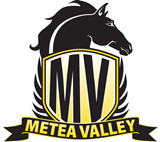 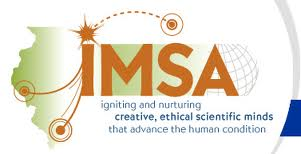 TRIUMVIR 2: Tournament Running IMSANITY Under Metea Valley’s Immense Roof 2Registration FormSchool Name:							:							Scholastic Bowl Coach’s Information:Name: 							Email: 					Phone Number: 			 	Cell Phone Number*: 				*in case we need to contact you on the day of the tournamentRegistration:Number of Teams: 					Number of Buzzers: 			Number of Moderators: 				Fees: 	$65 First Team								$55 Subsequent TeamRegistration Fees Due: 					$-10 Per Buzzer System								$-10 Per ModeratorFees will be paid: 	 On Site 	 Via MailPlease make checks payable to Metea Valley High School. You can mail them to:ATTN: Weston BrzykcyMetea Valley High School1801 North Eola Road
Aurora, IL 60502